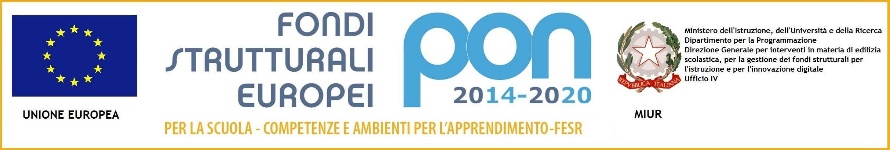 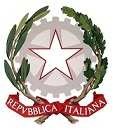 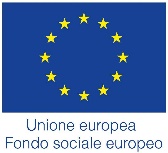 A.S. 2020-2021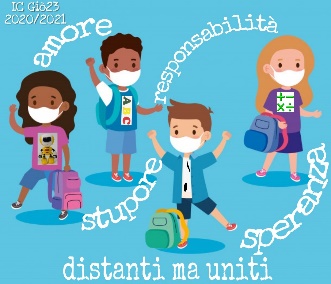 Ministero dell’ IstruzioneISTITUTO COMPRENSIVO “GIOVANNI XXIII” -MARTINA FRANCAAl Dirigente ScolasticoI.C. GIOVANNI XXIIIMartina Franca (TA)CRITERI E GRIGLIA DI VALUTAZIONE PER L’INDIVIDUAZIONE DELL’ ESPERTO DI MADRELINGUAFIRMADOCENTI MADRELINGUAPUNTEGGIOPUNTEGGIOAutovalutazionedel candidatoPunteggio attribuito dal gruppo di valutazion eLaurea conseguita in paese straniero la cui lingua ufficiale è l’inglese (nel caso in cui la laurea non sia stata conseguita in Paese straniero la cui lingua è l’inglese, è necessario essere in possessodi una certificazione almeno di livello C1)Fino a 100/110 Da 101 a 105Da 106 a 110Lode6 punti12 punti18 punti2 puntiDiploma conseguito in Paese straniero in cui lalingua ufficiale è l’inglese (in alternativa alla laurea)Punti 4Punti 4DOCENTI NON MADRELINGUAPUNTEGGIOPUNTEGGIOAutovalutazionedel candidatoLaurea specifica in lingue straniere conseguita in Italia.Fino a 100/110 Da 101 a 105Da 106 a 110Lode6 punti12 punti18 punti2 puntiALTRI TITOLI (DOCENTI MADRELINGUA E NON MADRELINGUA)ALTRI TITOLI (DOCENTI MADRELINGUA E NON MADRELINGUA)ALTRI TITOLI (DOCENTI MADRELINGUA E NON MADRELINGUA)ALTRI TITOLI (DOCENTI MADRELINGUA E NON MADRELINGUA)PUNTEGGIOPUNTEGGIOAutovalutazionedel candidatoCertificazioni informatichePunti 2 per certificazione (max 10)Punti 2 per certificazione (max 10)Certificazioni linguistiche (B2-C1-C3)Punti 2 per livello (max 6)Punti 2 per livello (max 6)Master di 1° e 2° livello rilasciato da Università o enti su apprendimento e didattica della linguainglesePunti 4 (max 12)Punti 4 (max 12)Corsi di formazione con durata di almeno 25hrelativi alla tematicaPunti 2 (max 6)Punti 2 (max 6)Esperienza di esperto/tutor in corsi PONPunti 2 (max 8)Punti 2 (max 8)Esperienza di progettazione europea (PON.Erasmus, Comenius)Punti 2 (max 10)Punti 2 (max 10)